Chapter Succession Planning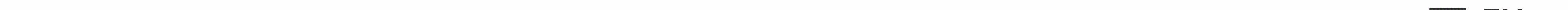 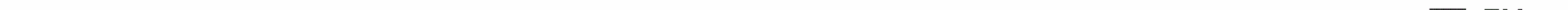 Chapter:Chapter:Chapter:Chapter:Chapter:Chapter:Plan last updated on:Plan last updated on:Plan last updated on:Plan last updated by:Plan last updated by:Plan last updated by:Purpose: The purpose of this succession plan is to identify roles critical to the chapters and the succession plan for filling those roles .Purpose: The purpose of this succession plan is to identify roles critical to the chapters and the succession plan for filling those roles .Purpose: The purpose of this succession plan is to identify roles critical to the chapters and the succession plan for filling those roles .Purpose: The purpose of this succession plan is to identify roles critical to the chapters and the succession plan for filling those roles .Purpose: The purpose of this succession plan is to identify roles critical to the chapters and the succession plan for filling those roles .Purpose: The purpose of this succession plan is to identify roles critical to the chapters and the succession plan for filling those roles .Officer, Chair or Committee Member RoleCurrent IncumbentIs the role vital for Chapter Operations?Potential SuccessorsReadiness of potential successors (Immediate / 6 months / 1 year…)Required Actions to Prepare Successors 